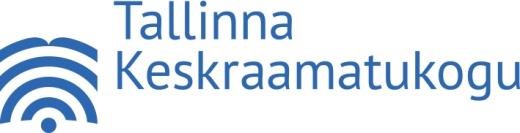 DECREE	FRRE TRANSLATION  	28.05.2021 No. 1-2/18 Sale prices of Innovation Lab service materials This decree is based upon the §6, section 2, points 5 and 8 of Tallinn City Council’s 18.11.2007 ordinance No. 31 („Tallinn Central Library’s General Ordinance“) and point 2.3 of the Tallinn Culture and Sports Department’s 27.05.2021 decree No. KSA-4/15 („Establishment on Tallinn Central Library prices“).I hereby establish Tallinn Central Library’s Innovation Lab service material sale prices from 01.06.2021: Decree is to be declared on Library intranet and on Library web page. Kaie Holm directorMaterialPrice1.1 3D-printer printing material (PLA filament) 0,20 € / g.1.2 Adhesive film for vinyl cutter, 10×10 cm 0,20 € / pc. 1.3 Thermal sticker for vinyl cutter, 10×10 cm 0,30 € / pc. 1.4 Binding cardboard for laser cutting machine, 10x10 cm 0,10 € / pc.1.5 Plywood for laser cutting machine, 10×10 cm 0,50 € / pc. 1.6 Plexiglas for laser cutting machine, 10×10 cm, thickness 3 mm 0,60 € / pc.1.7 Plexiglas for laser cutting machine, 10×10 cm, thickness 5 mm 1,00 € / pc. 1.8 Chest badge blank, 37 mm 0,70 € / pc.